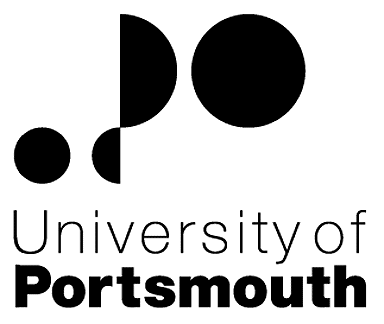 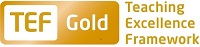 Faculty of TechnologySchool of EngineeringTeaching Fellow in Petroleum EngineeringZZ004005THE POSTPlease see the attached job description and person specification.TERMS OF APPOINTMENTFixed term (3 years)Salary is in the range of £34,520 – £37,706 per annum.  Salary is paid into a bank or building society monthly in arrears.Annual leave entitlement is 35 working days in a full leave year.  The leave year commences on 1 October and staff starting and leaving during that period accrue leave on a pro-rata basis.  In addition, the University is normally closed from Christmas Eve until New Year’s Day inclusive and on bank holidays.There is a probationary period of one year during which new staff will be expected to demonstrate their suitability for the post.  Most academic staff new to Portsmouth will be expected either: to have already Descriptor 2 of the UK Professional Standards for Teaching and Supporting Learning in Higher Education and thus be Fellows of the HE Academy, or to achieve Descriptor 2 within their probationary year.  The UK Professional Standards are a set of standards for the HE sector and can be found at www.heacademy.ac.uk/ukpsf.  The standards were updated in 2011.  Successful achievement of one of the descriptors within the Standards Framework brings with it membership of the HEA at a level commensurate with the descriptor achieved (see table below)A discussion will take place at the formal selection interview about which Descriptor an individual should achieve within their probationary year.  Therefore, it is important that applicants provide full information on the application form where they are in possession of a qualification in learning and teaching in HE and/or where they are already a Fellow of the Higher Education Academy.It is a condition of the appointment for the proper performance of the duties of the post that the appointee will take up residence at a location such that they are able to fulfil the full range of their contractual duties.  This residential requirement will be expected to be fulfilled within twelve months of taking up the appointment.  The University has a scheme of financial assistance towards the cost of relocation, details of which can be found on the University website:http://www.port.ac.uk/departments/services/humanresources/recruitmentandselection/informationforapplicants/removalandseparationguidelinesThe appointee will be eligible to join the Teachers' Pension Scheme.  The Scheme's provisions include a final salary based index-linked pension and a lump sum on retirement together with dependants’ benefits.  There is a comprehensive sickness and maternity benefits scheme.
All interview applicants will be required to bring their passport or full birth certificate and any other 'Right to Work' information to interview where it will be copied and verified.  The successful applicant will not be able to start work until their right to work documentation has been verified.Under the University’s Insurance Policy we will take up references for candidates called for interview.  Your current employer reference must be your current line manager.  It is also a requirement of this policy that we take up references to cover the previous three years of your employment or study.The successful candidate will need to bring documentary evidence of their qualifications to Human Resources on taking up their appointment.To comply with UKVI legislation, non-EEA candidates are only eligible to apply for this post if it has been advertised for a total of 28 days. If the position has a requirement for Disclosure and Barring Service check (DBS), this will be stated in the advert.  The DBS Application Form will be provided once the selection process has been completed.All applications must be submitted by Midnight (GMT) on the closing date published.  UNIVERSITY OF PORTSMOUTH – RECRUITMENT PAPERWORKJOB DESCRIPTIONPERSON SPECIFICATIONLegend  Rating of attribute: E = essential; D = desirable Source of evidence: AF = Application Form; S = Selection Programme; T = Test; P = PresentationJOB HAZARD IDENTIFICATION FORMCompleted by Line Manager/Supervisor:Managers should use this form and the information contained in it during induction of new staff to identify any training needs or requirement for referral to Occupational Health (OH).Should any of this associated information be unavailable please contact OH (Tel: 023 9284 3187) so that appropriate advice can be given.DescriptorHEA Fellowship CategoryTarget GroupD1Associate FellowStaff who support learningAcademic  staff with limited teaching portfoliosD2FellowEarly career teaching staffExperienced academic staff with substantive teaching and learning responsibilitiesD3Senior FellowExperienced academic  staff who can demonstrate impact & influence through academic leadership &/or mentoringD4Principal FellowSenior academic staff responsible for institutional leadershipJob Title:Teaching Fellow in Petroleum Engineering Faculty/Centre:TechnologyDepartment/Service:Location:School of Engineering Position Reference No: ZZ004005/ ZZ004006Grade:7Responsible to:Head of School of EngineeringResponsible for:NoneEffective date of job description:October  2017Purpose of Job:Purpose of Job:To support learning and teaching in the Petroleum  engineering curriculum by developing learning activities and undertaking teaching, tutorial and IT laboratory work and practical work supervision.  To contribute to the design, delivery and administration of assessment and to carry out student assessment activities.  To support learning and teaching in the Petroleum  engineering curriculum by developing learning activities and undertaking teaching, tutorial and IT laboratory work and practical work supervision.  To contribute to the design, delivery and administration of assessment and to carry out student assessment activities.  Key Responsibilities:Key Responsibilities:The appointee will:Contribute to the delivery of core and specialist units in Petroleum engineering, including Economics, EOR, and Reservoir Engineering and Simulation. Particular teaching and tutoring focus will be on the core petroleum engineering skills and practical activitiesDevelop, maintain and deliver learning support and carry out assessment and assessment artefact administration for taught units.Undertake undergraduate and postgraduate project supervision.Develop and deliver new teaching materials, including on-campus and on-line delivery.Be responsible for a number of personal tutees across the various levels of the programmes.Collaborate with academic colleagues on course development and curriculum changes.Contribute to employer and educational liaison / outreach.Engage in scholarly activity.Ensure that health and safety guidelines are followed at all times.Undertake administrative duties in accordance with the level of the post.Undertake such other duties as may reasonably be required by the Head of School.The appointee will:Contribute to the delivery of core and specialist units in Petroleum engineering, including Economics, EOR, and Reservoir Engineering and Simulation. Particular teaching and tutoring focus will be on the core petroleum engineering skills and practical activitiesDevelop, maintain and deliver learning support and carry out assessment and assessment artefact administration for taught units.Undertake undergraduate and postgraduate project supervision.Develop and deliver new teaching materials, including on-campus and on-line delivery.Be responsible for a number of personal tutees across the various levels of the programmes.Collaborate with academic colleagues on course development and curriculum changes.Contribute to employer and educational liaison / outreach.Engage in scholarly activity.Ensure that health and safety guidelines are followed at all times.Undertake administrative duties in accordance with the level of the post.Undertake such other duties as may reasonably be required by the Head of School.Working Relationships (key individuals the job holder would be working with):Working Relationships (key individuals the job holder would be working with):Course LeadersSubject Academic StaffCourse TeamDirector of StudiesAssociate Dean (Students)Heads of School Technical Support StaffAdministrative StaffUnit CoordinatorsAssociate Dean (Academic)NoAttributesRatingSource1.Specific Knowledge & Experience1.1Subject expertise in Petroleum Engineering.EAF, S, P1.2Specific subject knowledge in Petroleum Engineering focused on computational simulation activities such as Petrel/ Eclipse/ tNavigator and IHS Kingdom.EAF, S, P1.3Proven track record in providing support to and motivating learners/others in industry or academia.EAF, S, P1.4Current or recent experience of teaching and assessment in HE in the areas of Petroleum Engineering.DAF, S1.5Recent experience of STEM-related and other outreach activities.DAF, S1.6Understanding of the use of e-Learning or a willingness to undertake training.DAF, S1.7Knowledge of UK Higher Education System & Quality Agenda.DAF,S2.Skills & Abilities2.1High level of IT skills.EAF, S, P2.2Ability to work individually and as part of a team.EAF, S2.3Excellent presentation and communication skills, including written and spoken English.EAF, S, P2.4Ability to design, document, apply, mark and administer assessments in UK HE environment.EAF, S, P2.5Ability to assume administrative responsibilities commensurate with grade of post.EAF, S, P2.6Ability to provide teaching support to other areas of the curriculum within the School of Engineering.DAF, S, P3. Education &/or Training3.1A MSc/ MEng (or equivalent) in Petroleum/Chemical Engineering.EAF3.2PhD qualification achieved or in progress.EAF3.3Relevant teaching qualification, or willingness to undertake appropriate qualification.DAF3.4Membership of relevant professional bodies (e.g. Energy institute, IMechE, SPE).DAF4.Other Requirements4.1Flexible in working patterns, including willingness to participate in residential field work, industrial visits and outreach activities.EAF, S, P4.2A willingness to work flexibly and cooperatively with others, across university departments.EAF, S, P4.3Sympathetic and supportive to motivate students and encourage learning.EAF, S, P4.4Recognition of the need to carry out personal and professional development activities.EAF, SPlease tick box(s) if any of the below are likely to be encountered in this role.  This is in order to identify potential job related hazards and minimise associated health effects as far as possible.  Please use the Job Hazard Information document in order to do this. Please tick box(s) if any of the below are likely to be encountered in this role.  This is in order to identify potential job related hazards and minimise associated health effects as far as possible.  Please use the Job Hazard Information document in order to do this. Please tick box(s) if any of the below are likely to be encountered in this role.  This is in order to identify potential job related hazards and minimise associated health effects as far as possible.  Please use the Job Hazard Information document in order to do this. Please tick box(s) if any of the below are likely to be encountered in this role.  This is in order to identify potential job related hazards and minimise associated health effects as far as possible.  Please use the Job Hazard Information document in order to do this.  International travel/Fieldwork     13.  Substances to which COSHH    regulations apply (including microorganisms, animal allergens, wood dust, chemicals, skin sensitizers and irritants)  Manual Handling (of loads/people) 14.  Working at heightHuman tissue/body fluids (e.g. Healthcare workers, First Aiders, Nursery workers, Laboratory workers)15.  Working with sewage, drains, river or canal water    Genetically modified Organisms\  16.  Confined spacesNoise > 80 DbA               17.  Vibrating tools           Night Working     (between 2200 hrs and 0600 hrs)18.  DivingDisplay screen equipment (including lone working)19.  Compressed gasesRepetitive tasks (e.g. pipette use, book sensitization etc)                                                         20.  Small print/colour codingIonising radiation/                                                                            non-ionising radiation/lasers/UV radiation  Ionising radiation/                                                                            non-ionising radiation/lasers/UV radiation  21.  Contaminated soil/bioaerosols10.  Asbestos and lead        10.  Asbestos and lead        22.  Nanomaterials      22.  Nanomaterials      11.  Driving on University business (mini-bus,    van, bus, forklift truck etc)   11.  Driving on University business (mini-bus,    van, bus, forklift truck etc)   23.  Workplace stressors (e.g. workload, relationships, job role etc)   23.  Workplace stressors (e.g. workload, relationships, job role etc)   12.  Food handling    12.  Food handling    24.  Other (please specify)                 Weekend work by prior arrangement (e.g. Open/Preview Days) 24.  Other (please specify)                 Weekend work by prior arrangement (e.g. Open/Preview Days) Name (block capitals)Asa BarberDateJuly 2017Extension number2363